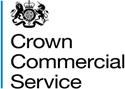 Contract Notice – Authorised Customer List RM6244This Framework Contract RM6244 Purchase of Standard and Specialist Vehicles is for use by Contracting Authorities in the United Kingdom, British Overseas Territories, and Crown Dependencies that exist on 28/11/2022 and which fall into one or more of the following categories:1.       Any of the following:(a)    Ministerial government departments;(b)   Non-ministerial government departments;(c)    Executive agencies of government;(d)   Non-Departmental Public Bodies (NDPBs), including advisory NDPBs, executive NDPBs, and tribunal NDPBs;(e)   Assembly Sponsored Public Bodies (ASPBs);(f)     Police forces;(g)    Fire and rescue services;(h)   Ambulance services;(i)      Maritime and coastguard agency services;(j)     NHS bodies;(k)    Educational bodies or establishments including state schools (nursery schools, primary schools, middle or high schools, secondary schools, special schools), academies, colleges, Pupil Referral Unit (PRU), further education colleges and universities;(l)      Hospices;(m) National Parks;(n)   Housing associations, including registered social landlords;(o)   Third sector and charities;(p)   Citizens advice bodies;(q)   Councils, including county councils, district councils, county borough councils, community councils, London borough councils, unitary councils, metropolitan councils, parish councils;(r)     Public corporations;(s)    Public financial bodies or institutions;(t)     Public pension funds;(u)   Central banks; and(v)    Civil service bodies, including public sector buying organisations.2.       Those listed and maintained by the Government on their website at https://www.gov.uk/government/organisations or any replacement or updated web-link.3.       Those listed and maintained by the Office of National Statistics (ONS) at https://www.ons.gov.uk/economy/nationalaccounts/uksectoraccounts/datasets/publicsectorclassificationguide or any replacement or updated web-link.4.       Those bodies in England, Wales or Northern Ireland which are within the scope of the definition of “Contracting Authority” in regulation 2(1) of the Public Contracts Regulations 2015 (PCR) and/or Schedule 1 PCR.